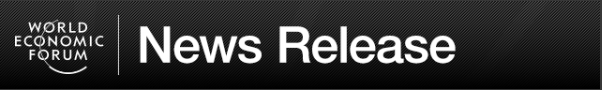 Max Hall, Public Engagement, +41 79 329 3500, Email maxwell.hall@weforum.org Yanan Gezegen: İklim Yangınları ve Siyasal Öfke Savaşlarının AleviKüresel Riskler Raporu’nda belirtilen tüm uzun vadeli riskler iklimimize yönelik ciddi tehditler oluşturuyor; ayrıca “ekonomik çatışmalar” ile “iç siyasi kutuplaşma” 2020 yılının önemli kısa vadeli riskleri olarak karşımıza  çıkıyor. Rapor, jeopolitik karışıklıkların ve çok taraflılığın yok olmasının, herkesçe paylaşılan, kritik küresel risklerle başa çıkma yeteneğini tehdit ettiği konusunda uyarıda bulunuyor. Rapor ayrıca toplumsal bölünmelerin onarılması ve sürdürülebilir ekonomik büyümenin sağlanması sorunları acilen ele alınmadıkça, liderlerin iklim veya biyolojik çeşitlilik krizleri gibi tehditleri sistematik olarak ele alamayacakları konusunda uyarılarda bulunuyor. Raporun tamamını buradan okuyabilirsiniz ve Global Riskler Girişimi hakkında daha fazla bilgiye buradan ulaşabilirsiniz. ‘#Risk20’ etiketini kullanarak sohbete katılabilirsiniz.Londra, İngiltere, 15 Ocak 2020 - Bugün yayınlanan Dünya Ekonomik Forumu'nun Küresel Riskler Raporu 2020'de yer alan bulgulara göre 2020’de ekonomik ve siyasi kutuplaşma artacak. Bu nedenle iklime, çevreye, halk sağlığına ve teknolojik sistemlerimize yönelik ciddi tehditleri ortadan kaldırmak için dünya liderleri, şirketler ve siyasete yön verenler arasında iş birliği yapılmasına her zamankinden daha fazla ihtiyaç duyuluyor. Bu durum dünyanın jeopolitik bozulmaları içeren sisin kalkmasını bekleyemeyeceği bir zamanda mevcut riskleri azaltmak için çok paydaşlı bir yaklaşıma açıkça ihtiyaç duyulduğunu gösteriyor. Raporda, yerel ve uluslararası kutuplaşmanın artacağı ve ekonomik yavaşlamanın yaşanacağı bir yıl öngörülüyor. Jeopolitik türbülans; iş dünyası ve devlet liderlerinin ortak risklere karşı acilen birlikte çalışmaya ihtiyaç duydukları bir zamanda, büyük güçlerin rekabet ettiği “istikrarsız” bir tek taraflı dünyaya doğru bizleri itiyor. 750'den fazla küresel uzmandan ve karar vericiden, kendi en büyük endişelerini olasılık ve etki açısından sıralamaları istendiğinde katılımcıların yüzde 78'i, 2020 yılında “ekonomik çatışmaların” ve “iç siyasi kutuplaşmaların” artmasını beklediklerini dile getirdi. Bu durum özellikle iklim krizi, biyolojik çeşitlilik kaybı ve türlerde görülen azalma gibi acil zorlukların ele alınması açısından aciliyet ihtiva ediyor. Marsh & McLennan Şirketler Grubu ve Zurich Sigorta Grubu ile ortaklaşa hazırlanan rapor; siyasete yön verenlerin dünyayı korumaya yönelik hedeflerini, ekonomiyi iyileştirmeye yönelik hedefleriyle eşleştirmelerine ve şirketlerin de bilim bazlı hedeflere kendilerini adapte ederek gelecekte yaşanabilecek potansiyel afet risklerinden kaçınmalarına yönelik uyarılarda bulunuyor. Araştırmanın 10 yıllık görünümüne baktığımızda bu yıl ilk kez, en büyük beş küresel riskle ilgili alarm veriliyor: Büyük ölçekli sabit kıymet ve altyapı hasarları ile can kayıplarının yaşanabileceği olağanüstü hava olayları.Hükümetler ve şirketler tarafından iklim değişikliğinin iyileştirilmesi ve uyum çabaları konusunda başarısızlık.Petrol sızıntıları ve radyoaktif kontaminasyon gibi çevresel suçlar da dahil olmak üzere insan kaynaklı çevresel hasarlar ve afetler.İnsanlığın yanı sıra endüstriler için ciddi ölçüde tükenmiş kaynaklar ile sonuçlanacak şekilde, çevre açısından geri dönüşü olmayan sonuçlarıyla birlikte büyük ölçekli biyolojik çeşitlilik kaybı ve ekosistem (kara veya deniz) çökmesi Depremler, tsunamiler, volkanik patlamalar ve jeomanyetik fırtınalar gibi büyük ölçekli doğal afetler.Rapor ayrıca tüm paydaşların geleceğe hazırlanırlarken, “günümüzün çığır açan güç kaymalarına” ve jeopolitik türbülansa adapte olmadıkça en acil ekonomik, çevresel ve teknolojik zorluklardan bazılarını ele almak açısından zamanlarının tükeneceğini ortaya koyuyor. Bu durum da iş dünyası ve siyasete yön verenler tarafından eylemde bulunulmasına en çok ihtiyaç duyulan yerlere işaret ediyor. Siyasi kutuplaşmalar artarken, deniz seviyesinin yükseldiğine ve iklim yangınlarının yaşandığına dikkat çeken Dünya Ekonomik Forumu Başkanı Borge Brende, “Dünya liderlerinin sadece kısa vadeli faydalar için değil, karşı karşıya kalınan köklü risklerle de mücadele etmek için iş birliği sistemlerini onarmak ve yeniden canlandırmak için toplumun tüm kesimleriyle birlikte çalışması gerekiyor” dedi. Küresel Riskler Raporu, dünyanın en acil sorunlarına yönelik sürdürülebilir ve entegre çözümler geliştirmek üzere paydaşları bir araya getiren Global Riskler Girişimi'nin bir parçasıdır.Belirginleşen jeopolitik ve çevresel riskler ile diğer şekillerde radara girmeyecek tehditlerle yüzleşebilmek için sistem düzeyinde düşünmek gereklidir. Bu yılki rapor açıkça artan eşitsizlik, teknoloji yönetişimindeki boşluklar ve baskı altındaki sağlık sistemlerinin etkilerine odaklanıyor. Marsh & McLennan Insights Başkanı John Drzik konu ile ilgili şu açıklamalarda bulundu: “Artan iklim volatilitesine karşı dayanıklılık göstermeleri için şirketlerin üzerindeki yatırımcı, düzenleyici, müşteri ve çalışan baskısı giderek artıyor. Bilimsel gelişmeler, iklim risklerinin artık daha doğru bir şekilde modellenebileceği ve risk yönetimine ve iş planlarına dahil edilebileceği anlamına geliyor. Avustralya ve Kaliforniya'da  yaşanan son yangınlar gibi yüksek profilli olaylar, şirketlerin daha büyük ölçekli jeopolitik ve siber risk zorluklarıyla karşı karşıya kaldıkları bir zamanda da iklim riskine karşı harekete geçmeleri için baskı yapıyor.” Genç nesiller için gezegenin durumu daha da endişe verici. Rapor, 1980'den sonra doğanların riskleri nasıl gördüğüne de dikkat çekiyor. Genç nesiller kısa ve uzun vadede çevresel riskleri diğer katılımcılara nazaran daha yüksek derecelendiriyorlar. Genç nesil katılımcıların neredeyse yüzde 90'ı, 2020'de “aşırı sıcak dalgalarının”, “ekosistemlerin tahrip olmasının” ve “kirlilikten etkilenen sağlık tablosunun” ağırlaşacağına inanıyor. Bu yüzdeler, diğer nesiller için sırayla yüzde 77, yüzde 76 ve yüzde 67 olarak sıralanıyor. Genç nesiller ayrıca çevresel risklerin etkisinin 2030 yılına kadar daha katastrofik ve daha muhtemel olacağına inanıyor. İnsan aktivitesi halihazırda gıda ve sağlık sistemlerimizin temelini oluşturan tüm vahşi memelilerin yüzde 83’ünün ve bitkilerin yarısının yok olmasına neden oldu. Zurich Sigorta Grubu, Grup Baş Risk Sorumlusu olan Peter Giger, iklim değişikliğinin en kötü ve geri dönüşü olmayan etkilerinden kaçınmak ve gezegenin biyolojik çeşitliliğini korumak için daha fazlasını yapmak üzere daha hızlı uyum sağlamaya yönelik acil ihtiyaç konusunda uyarıda bulunuyor. Ayrıca “Biyolojik açıdan çeşitli ekosistemler büyük miktarlarda karbon tutar ve yılda 33 trilyon dolar olarak tahmin edilen büyük ekonomik fayda sağlarlar. Bu rakam ABD ve Çin'in toplam GSYİH'sına eşdeğer. Şirketlerin ve siyasete yön verenlerin düşük karbon ekonomisine ve daha sürdürülebilir iş modellerine geçmek üzere daha hızlı hareket etmeleri kritik bir önem içeriyor. Kendi stratejilerini, ilgili politika ve müşteri tercihlerindeki kaymalara uyumlu hale getiremeyen şirketlerin yok olduğunu halihazırda görüyoruz. Geçiş riskleri gerçek ve herkes bunları hafifletmek için üzerine düşeni yapmalı. Bu sadece ekonomik bir zorunluluk değil aynı zamanda yapılması gereken en doğru şey” dedi. Küresel Riskler Raporu 2020, Dünya Ekonomik Forumu'nun Küresel Riskler Danışma Kurulu'nun değerli desteğiyle geliştirildi. Ayrıca Stratejik Ortakları Marsh & McLennan Şirketler Grubu ve Zurich Sigorta Grubu ve Oxford Martin Okulu (Oxford Üniversitesi), Singapur Ulusal Üniversitesi ve Wharton Risk Yönetimi ve Karar Süreçleri Merkezi'nde (Pennsylvania Üniversitesi) akademik danışmanlarıyla devam eden iş birliğinden de yararlanmaktadır.EkKatılımcılardan aşağıda belirtilenleri değerlendirmeleri istenmiştir: (1) Önümüzdeki 10 yıl içinde küresel bir riskin gerçekleşme olasılığı ve (2) bunların gerçekleşmesi halinde küresel düzeyde etkisinin şiddeti.Önümüzdeki 10 yıl içinde gerçekleşme olasılığına göre en büyük 5 risk:Olağanüstü hava olayları (örneğin sel, fırtına vb.)İklim değişikliğinin iyileştirilmesi ve uyum çabaları konusunda başarısızlıkBüyük ölçekli doğal afetler (deprem, tsunami, volkanik patlama, jeomanyetik fırtınalar)Büyük ölçekli biyolojik çeşitlilik kaybı ve ekosistem çökmesiİnsan yapımı çevresel zararlar ve afetlerÖnümüzdeki 10 yıl etkinin şiddetine göre ilk 5 risk:İklim değişikliğinin iyileştirilmesi ve uyum çabaları konusunda başarısızlık Kitle imha silahlarıBüyük ölçekli biyolojik çeşitlilik kaybı ve ekosistem çökmesiOlağanüstü hava olayları (örneğin sel, fırtına vb.)Su krizleriKüresel riskler izole değil ve bu nedenle katılımcılardan küresel risk çiftleri arasındaki bağlantıları değerlendirmeleri de istendi. Aşağıda belirtilenler en güçlü bağlantılı küresel riskler:Aşırı hava olayları + iklim değişikliğinin iyileştirilmesi ve uyum çabaları konusunda başarısızlık Büyük ölçekli siber saldırılar + kritik bilgi altyapısı ve ağlarının çökmesiYüksek yapısal işsizlik veya yetersiz istihdam + teknolojik ilerlemelerin olumsuz sonuçlarıBüyük biyolojik çeşitlilik kaybı ve ekosistem çökmesi + iklim değişikliğinin iyileştirilmesi ve uyum çabaları konusunda başarısızlıkGıda krizleri + olağanüstü hava olaylarıKısa vadeli riskler: 2020'de bir riskin artacağını düşünen katılımcıların yüzdesi:Ekonomik çatışmalar= 78.5%İç siyasi kutuplaşma = 78.4%Aşırı ısı dalgaları = 77.1%Doğal kaynak ekosistemlerinin tahrip olması= 76.2%Siber saldırılar: altyapı = 76.1%Editörlere Notlar: Partnerlerin iletişim bilgileri: Jason Groves, İletişim Direktörü, Uluslararası, Marsh & McLennan Şirketler Grubu, Birleşik Krallık, +44 (0)20 7357 1455, jason.groves@marsh.comPavel Osipyants, Kıdemli Medya İlişkileri Müdürü, Zurich Sigorta Grubu, İsviçre, +41 (0)44 625 20 13, pavel.osipyants@zurich.comKüresel Riskler Raporu 2020 hakkında daha fazla bilgi için:https://wef.ch/risks20 adresinde rapor lansmanına yönelik basın toplantısını izleyebilirsiniz: https://wef.ch/wef20 adresinde 2020 Yıllık Toplantısı hakkında daha fazla bilgi bulabilirsiniz.https://www.weforum.org/agenda adresinde Forum Gündemini okuyabilirsiniz@wef ve @davos üzerinden Forum'u takip edebilirsiniz ve #risks20 ve #wef20 linklerinden sohbete katılabilirsinizhttp://wef.ch/news adresinden Forum Haber Bültenlerine abone olabilirsiniz http://wef.ch/facebook adresinden Facebook'ta Forum fanı olabilirsiniz http://wef.ch/instagram adresinden Instagram’da Forum’u takip edebilirsinizhttp://wef.ch/linkedin adresinden LinkedIn’de Forum’u takip edebilirsinizhttp://wef.ch/impact adresinde Forum’un etkisi hakkında bilgi edinebilirsiniz. Dünyanın durumunu iyileştirmeyi taahhüt eden Dünya Ekonomik Forumu, Uluslararası Kamu-Özel İş birliği Örgütüdür.Forum; küresel, bölgesel ve endüstri gündemlerini şekillendirmek üzere en önde gelen siyasi liderleri, işletme liderlerini ve diğer toplum liderlerini angaje etmektedir. (www.weforum.org).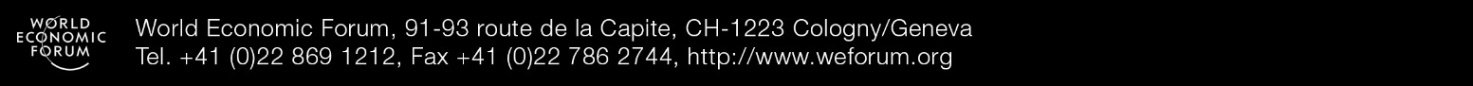 